     Vanaf de zomertijd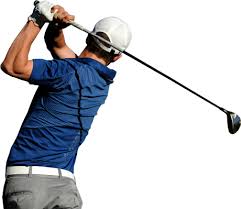        26 maart 2018Onze openingstijden… Een balletje slaan op de driving range kan op doordeweekse dagen van 9.00 – 21.00 uur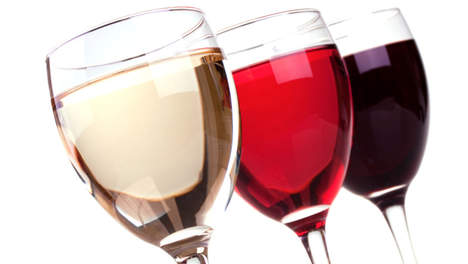 Onze horeca zal dan geopend zijn tot 22.00 uur. 